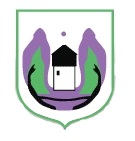 OPŠTINA ROŽAJESEKRETARIJT ZA MJESNE ZAJEDNICEI Z V J E Š T A J O SPROVEDENIM IZBORIMA ZA ČLANOVE SAVJETA MJESNIH ZAJEDNICA NA TERITORIJI OPŠTINE ROŽAJE ODRŽANIM U PERIODU OD 27.10. – 31.11.2018. GODINERožaje, novembar 2018. godineBroj: __________